INFORMACJAO PORĘCZENIACH I GWARANCJACH UDZIELONYCH W 2020 ROKU PRZEZ SKARB PAŃSTWA, NIEKTÓRE OSOBY PRAWNE ORAZ BANK GOSPODARSTWA KRAJOWEGOWARSZAWA
2021Spis treści1.	Streszczenie najważniejszych informacji o gwarancjach i poręczeniach Skarbu Państwa.	22.	Informacja sporządzona w oparciu o ustawę o poręczeniach i gwarancjach na temat poręczeń i gwarancji udzielonych w 2020 r. przez Skarb Państwa, niektóre osoby prawne oraz Bank Gospodarstwa Krajowego	42.1	Regulacje prawne dotyczące obowiązku sprawozdawczego	42.2 	Szczegółowe informacje dotyczące gwarancji udzielonych w 2020 r. przez Skarb Państwa	52.2.1 	Udzielone gwarancje Skarbu Państwa	52.2.2 Wykorzystanie ustawowego limitu poręczeń i gwarancji Skarbu Państwa na rok 2020	82.2.3	Opłaty prowizyjne od udzielonych gwarancji i poręczeń wpłacane na rachunek rezerw poręczeniowych i gwarancyjnych Skarbu Państwa	82.2.4 	Niewymagalne zobowiązania Skarbu Państwa	102.2.5 Wydatki i należności Skarbu Państwa	122.3 	Poręczenia i gwarancje udzielone przez niektóre osoby prawne	132.4 	Poręczenia i gwarancje Banku Gospodarstwa Krajowego	142.4.1 	Program Wspierania Przedsiębiorczości	142.4.1.1	Charakterystyka działalności poręczeniowo-gwarancyjnej Banku Gospodarstwa Krajowego w ramach Programu Wspierania Przedsiębiorczości	142.4.1.2 Poręczenia i gwarancje udzielone w 2020 r. w ramach Programu Wspierania Przedsiębiorczości	172.4.1.3 Fundusz Gwarancji Płynnościowych	182.4.1.4 Gwarancje udzielone w 2020 r. w ramach Funduszu Gwarancji Płynnościowych	192.4.1.5 Wsparcie kapitałowe funduszy poręczeniowych w ramach Programu Wspierania Przedsiębiorczości	192.4.2 	Program Wsparcia Prywatyzacji	192.4.3 	Akcje i udziały przekazane nieodpłatnie Bankowi Gospodarstwa Krajowego	192.5 	Informacja o liczbie i wartości akcji składających się na zasób majątkowy Skarbu Państwa przeznaczony na zaspokajanie roszczeń z tytułu poręczeń i gwarancji udzielonych przez Skarb Państwa	202.6 	Informacja o wykorzystaniu środków gromadzonych na rachunku rezerw poręczeniowych i gwarancyjnych Skarbu Państwa	21Streszczenie najważniejszych informacji o gwarancjach i poręczeniach Skarbu Państwa. W 2020 r. Skarb Państwa udzielił gwarancji na łączną kwotę 193 199 717 654,75 zł, w tym: Na podstawie ustawy z dnia 8 maja 1997 r. o poręczeniach i gwarancjach udzielanych przez Skarb Państwa oraz niektóre osoby prawne (Dz. U. z 2021 r. poz. 442), zwanej dalej „ustawą o poręczeniach i gwarancjach”, udzielono 4 gwarancji na łączną kwotę 5 094 341 000,00 zł;Na podstawie art. 67 ust. 4 ustawy z dnia 31 marca 2020 r. o zmianie ustawy o szczególnych rozwiązaniach związanych z zapobieganiem, przeciwdziałaniem i zwalczaniem COVID-19, innych chorób zakaźnych oraz wywołanych nimi sytuacji kryzysowych oraz niektórych innych ustaw (Dz. U. poz. 568, z późn. zm.) gwarancjami Skarbu Państwa zostały objęte zobowiązania Banku Gospodarstwa Krajowego wynikające z obligacji wyemitowanych na rzecz Funduszu Przeciwdziałania COVID-19 na łączną kwotę 116 933 903 462,50 zł;Na podstawie art. 21aa ust. 2 ustawy z dnia 4 lipca 2019 r. o systemie instytucji rozwoju (Dz. U. z 2020 r., poz. 2011, z późn. zm.) gwarancjami Skarbu Państwa zostały objęte zobowiązania Polskiego Funduszu Rozwoju S.A. wynikające z obligacji wyemitowanych na realizację programów rządowych: „Tarcza finansowa Polskiego Funduszu Rozwoju dla małych i średnich firm”, „Tarcza finansowa Polskiego Funduszu Rozwoju dla dużych firm”, „Tarcza finansowa 2.0 Polskiego Funduszu Rozwoju dla mikro, małych i średnich firm” oraz „Programu wsparcia Polskich Linii Lotniczych LOT S.A.” na łączną kwotę 71 171 473 192,25 zł;Potencjalne, niewymagalne zobowiązania Skarbu Państwa z tytułu udzielonych poręczeń i gwarancji na dzień 31.12.2020 r. wynosiły łącznie 302 875 056 817 zł, z tego:kwota zobowiązań Skarbu Państwa wynikająca z udzielonych poręczeń i gwarancji na podstawie ustawy o poręczeniach i gwarancjach wyniosła 114 769 680 162 zł,kwota zobowiązań Skarbu Państwa z tytułu udzielonych gwarancji na podstawie art. 67 ust. 4 ustawy z dnia 31 marca 2020 r. o zmianie ustawy o szczególnych rozwiązaniach związanych z zapobieganiem, przeciwdziałaniem i zwalczaniem COVID-19, innych chorób zakaźnych oraz wywołanych nimi sytuacji kryzysowych oraz niektórych innych ustaw wyniosła 116 933 903 462 zł;kwota zobowiązań Skarbu Państwa z tytułu udzielonych gwarancji na podstawie art. 21aa ust. 2 ustawy z dnia 4 lipca 2019 r. o systemie instytucji rozwoju, wyniosła 71 171 473 192 zł.W 2020 r., podobnie jak w roku 2019, Skarb Państwa nie wydatkował środków na spłatę gwarantowanych i poręczonych zobowiązań. W 2019 r. Skarb Państwa poniósł jedynie wydatki w wysokości 106 266 zł z tytułu rozliczenia kosztów związanych z zakończonym postępowaniem sądowym dotyczącym udzielonego poręczenia Skarbu Państwa; Na dzień 31.12.2020 r. relacja potencjalnych zobowiązań z tytułu udzielonych przez Skarb Państwa gwarancji i poręczeń do PKB za 2020 r.) wyniosła ok. 13,1%, tj. nastąpił wzrost w stosunku do wysokości tej relacji wg stanu na dzień 31.12.2019 r., kiedy wynosiła 4,9%; W 2020 r. nastąpił spadek średniego ryzyka portfela udzielonych poręczeń i gwarancji Skarbu Państwa w stosunku do roku 2019: z 4,8% do 2,2%;Należności z tytułu udzielonych przez Skarb Państwa gwarancji i poręczeń, wg stanu na dzień 31.12.2020 r., wyniosły 28 205 721 zł, co oznacza, że w stosunku do roku 2019 pozycja ta odnotowała spadek o 4,8%, gdyż wg stanu na dzień 31.12.2019 r. należności te wynosiły 29 642 457 zł;W rezultacie działań windykacyjnych, podjętych w 2020 roku oraz w latach poprzednich, których skutkiem był zwrot do budżetu kwot wierzytelności Skarbu Państwa, w roku 2020 uzyskano dochody w wysokości 6 958 zł. Ponadto do budżetu państwa wpłynęły środki w wysokości 2 500 zł, z tytułu ostatecznego rozliczenia kosztów związanych z zakończonym postępowaniem sądowym dotyczącym udzielonego poręczenia Skarbu Państwa.Informacja sporządzona w oparciu o ustawę o poręczeniach i gwarancjach na temat poręczeń i gwarancji udzielonych w 2020 r. przez Skarb Państwa, niektóre osoby prawne oraz Bank Gospodarstwa Krajowego2.1	Regulacje prawne dotyczące obowiązku sprawozdawczego Udzielanie poręczeń i gwarancji to podejmowanie ryzyka finansowego, z reguły na rachunek przyszłych okresów. Art. 216 ust. 5 Konstytucji Rzeczypospolitej Polskiej stanowi, że nie wolno zaciągać pożyczek lub udzielać gwarancji i poręczeń finansowych, w następstwie których państwowy dług publiczny przekroczy 3/5 wartości rocznego produktu krajowego brutto. W związku z powyższym kontrola narastania zobowiązań z tytułu udzielanych poręczeń i gwarancji ma szczególne znaczenie z punktu widzenia bezpieczeństwa finansów publicznych. Ustawa o poręczeniach i gwarancjach, w art. 46, nałożyła na Radę Ministrów obowiązek przedstawiania corocznie Sejmowi, w terminie właściwym do przedstawienia sprawozdania z wykonania budżetu państwa, informacji o:poręczeniach i gwarancjach udzielonych przez Skarb Państwa, poręczeniach i gwarancjach udzielonych przez niektóre osoby prawne, poręczeniach i gwarancjach udzielonych przez Bank Gospodarstwa Krajowego w ramach programów rządowych, liczbie i wartości akcji (udziałów) składających się na zasób majątkowy przeznaczony na zaspokojenie roszczeń z tytułu poręczeń i gwarancji udzielonych przez Skarb Państwa, wykorzystaniu środków gromadzonych na rachunku rezerw poręczeniowych i gwarancyjnych Skarbu Państwa w Banku Gospodarstwa Krajowego.	Powyżej wymieniony art. 46 ustawy o poręczeniach i gwarancjach stosuje się również do gwarancji Skarbu Państwa obejmujących:zobowiązania Banku Gospodarstwa Krajowego wynikające z obligacji emitowanych na rzecz Funduszu Przeciwdziałania COVID-19 (zgodnie z art. 67 ust. 5 ustawy z dnia 31 marca 2020 r. o zmianie ustawy o szczególnych rozwiązaniach związanych z zapobieganiem, przeciwdziałaniem i zwalczaniem COVID-19, innych chorób zakaźnych oraz wywołanych nimi sytuacji kryzysowych oraz niektórych innych ustaw),zobowiązania Polskiego Funduszu Rozwoju S.A. wynikające z obligacji emitowanych na realizację programów rządowych „Tarcza finansowa Polskiego Funduszu Rozwoju dla małych i średnich firm”, „Tarcza finansowa Polskiego Funduszu Rozwoju dla dużych firm”, „Tarcza finansowa 2.0 Polskiego Funduszu Rozwoju dla mikro, małych i średnich firm” oraz „Programu wsparcia Polskich Linii Lotniczych LOT S.A.” (zgodnie z art. 21aa ust. 3 ustawy z dnia 4 lipca 2019 r. o systemie instytucji rozwoju).Obok obowiązków sprawozdawczych wynikających z ustawy o poręczeniach i gwarancjach, których wykonanie następuje w formie przedłożenia Sejmowi niniejszej Informacji, istnieją również obowiązki wprowadzone przez art. 36 ust. 2 oraz art. 38 ustawy z dnia 27 sierpnia 2009 r. o finansach publicznych (Dz. U. z 2021 r. poz. 305). Obowiązki te polegają m.in. na: podawaniu do publicznej wiadomości wykazu udzielonych przez Skarb Państwa gwarancji i poręczeń, wskazując osoby prawne i fizyczne oraz jednostki organizacyjne, nieposiadające osobowości prawnej, których te poręczenia i gwarancje dotyczą, ogłaszaniu kwoty i relacji do produktu krajowego brutto niewymagalnych zobowiązań z tytułu poręczeń i gwarancji udzielonych przez Skarb Państwa,ogłaszaniu kwoty niewymagalnych zobowiązań z tytułu poręczeń i gwarancji udzielonych przez jednostki sektora finansów publicznych. Należy mieć na uwadze fakt, że zakres wyżej wspomnianej sprawozdawczości jest różny od tego, jaki wynika z niniejszej Informacji. Do sektora finansów publicznych nie jest bowiem zaliczany Bank Gospodarstwa Krajowego. Obowiązki wynikające z ustawy o finansach publicznych są wykonywane w formie stosownych obwieszczeń. Zaprezentowane w poniższym opracowaniu dane liczbowe wskazują, że omawiana problematyka powinna podlegać stałej kontroli z uwagi na wysoki poziom potencjalnych, niewymagalnych zobowiązań Skarbu Państwa z tytułu udzielonych poręczeń i gwarancji.2.2 	Szczegółowe informacje dotyczące gwarancji udzielonych w 2020 r. przez Skarb Państwa 2.2.1 	Udzielone gwarancje Skarbu PaństwaNa podstawie ustawy o poręczeniach i gwarancjach udzielono 4 gwarancji Skarbu Państwa na łączną kwotę 5 094 341 000 zł. 	Wykaz przedmiotowych gwarancji przedstawia poniższa tabela:* Kwoty gwarancji udzielonych w walutach obcych zostały przeliczone wg średnich kursów walut obcych opublikowanych przez NBP w dniu poprzedzającym dzień podpisania umów gwarancji.Gwarancja udzielona na podstawie uchwały Rady Ministrów nr 164/2019 z dnia 18.12.2019 r., obejmująca spłatę kredytu zagranicznego, zaciągniętego przez PKP Polskie Linie Kolejowe S.A. w Europejskim Banku Inwestycyjnym, na wsparcie przedsięwzięcia „Modernizacja linii kolejowej E59 Poznań Szczecin – A”. Stanowi ona zobowiązanie Skarbu Państwa wobec Europejskiego Banku Inwestycyjnego do spłaty 100% kwoty kredytu w wysokości 140 000 000 EUR oraz 100% odsetek od tego kredytu i 100% kosztów bezpośrednio związanych z tym kredytem, łącznie do kwoty 168 000 000 EUR;Gwarancja udzielona na podstawie uchwały Rady Ministrów nr 165/2019 z dnia 18.12.2019 r., obejmująca spłatę kredytu zagranicznego, zaciągniętego przez PKP Polskie Linie Kolejowe S.A. w Europejskim Banku Inwestycyjnym, na wsparcie przedsięwzięcia „Modernizacja linii kolejowej E59 Poznań Szczecin – B”. Stanowi ona zobowiązanie Skarbu Państwa wobec Europejskiego Banku Inwestycyjnego do spłaty 100% kwoty kredytu w wysokości 260 000 000 EUR oraz 100% odsetek od tego kredytu i 100% kosztów bezpośrednio związanych z tym kredytem, łącznie do kwoty 312 000 000 EUR;Gwarancja udzielona na podstawie uchwały Rady Ministrów nr 166/2019 z dnia 18.12.2019 r., obejmująca spłatę kredytu zagranicznego, zaciągniętego przez PKP Polskie Linie Kolejowe S.A. w Europejskim Banku Inwestycyjnym, na wsparcie przedsięwzięcia „Implementacja GSM-R”. Stanowi ona zobowiązanie Skarbu Państwa wobec Europejskiego Banku Inwestycyjnego do spłaty 100% kwoty kredytu w wysokości 250 000 000 EUR oraz 100% odsetek od tego kredytu i 100% kosztów bezpośrednio związanych z tym kredytem, łącznie do kwoty 300 000 000 EUR;Gwarancja udzielona na podstawie uchwały Rady Ministrów nr 110/2020 z dnia 31.07.2020 r., obejmująca spłatę kredytu zagranicznego, zaciągniętego przez Bank Gospodarstwa Krajowego na rzecz Krajowego Funduszu Drogowego w Europejskim Banku Inwestycyjnym, na wsparcie przedsięwzięcia „Warsaw Approaches II TEN-T”. Stanowi ona zobowiązanie Skarbu Państwa wobec Europejskiego Banku Inwestycyjnego do spłaty 100% kwoty kredytu w wysokości 250 000 000 EUR oraz 100% odsetek od tego kredytu i 100% kosztów bezpośrednio związanych z tym kredytem, łącznie do kwoty 350 000 000 EUR.Na podstawie art. 67 ust. 4 ustawy z dnia 31 marca 2020 r. o zmianie ustawy o szczególnych rozwiązaniach związanych z zapobieganiem, przeciwdziałaniem i zwalczaniem COVID-19, innych chorób zakaźnych oraz wywołanych nimi sytuacji kryzysowych oraz niektórych innych ustaw, gwarancjami Skarbu Państwa na łączną kwotę 116 933 903 462,5 zł zostały objęte zobowiązania Banku Gospodarstwa Krajowego wynikające z obligacji wyemitowanych na rzecz Funduszu Przeciwdziałania COVID-19 na podstawie następujących 5 listów emisyjnych:listu emisyjnego Nr 1/2020 z dnia 23 kwietnia 2020 r., dotyczącego obligacji o skróconej nazwie FPC0427 (oświadczenia gwaranta: z dnia 23.04.2020 r. na kwotę 14 706 250 000 zł, z dnia 08.05.2020 r. na kwotę 9 050 000 000 zł, z dnia 21.05.2020 r. na kwotę 10 124 687 500zł i z dnia 04.06.2020 r. na kwotę 4 112 093 750 zł);listu emisyjnego Nr 2/2020 z dnia 4 czerwca 2020 r., dotyczącego obligacji o skróconej nazwie FPC0630 (oświadczenia gwaranta: z dnia 04.06.2020 r. na kwotę 5 904 875 000 zł, z dnia 17.06.2020 r. na kwotę 5 085 774 262,5 zł, z dnia 01.07.2020 r. na kwotę 2 913 637 500zł, z dnia 16.07.2020 r. na kwotę 2 161 766 250 zł, z dnia 29.07.2020 r. na kwotę 967 423 437,5 zł, z dnia 26.08.2020 r. na kwotę 5 957 849 125 zł, z dnia 23.09.2020 r. na kwotę 5 253 398 750 zł, z dnia 29.10.2020 r. na kwotę 2 444 230 250 zł, z dnia 10.11.2020 r. na kwotę 3 131 497 075 zł, z dnia 25.11.2020 r. na kwotę 3 497 820 000 zł, z dnia 09.12.2020 r. na kwotę 2 153 642 500 zł i z dnia 17.12.2020 r. na kwotę 2 015 744 875 zł);listu emisyjnego Nr 3/2020 z dnia 25 czerwca 2020 r., dotyczącego obligacji o skróconej nazwie FPC0725 (oświadczenia gwaranta: z dnia 01.07.2020 r. na kwotę 10 546 375 000 zł, z dnia 16.07.2020 r. na kwotę 7 823 074 875 zł, z dnia 29.07.2020 r. na kwotę 4 567 305 000 zł i z dnia 07.10.2020 r. na kwotę 3 515 600 000 zł);listu emisyjnego Nr 4/2020 z dnia 16 lipca 2020 r., dotyczącego obligacji o skróconej nazwie FPC0733 (oświadczenia gwaranta: z dnia 21.07.2020 r. na kwotę 2 297 031 000 zł, z dnia 29.07.2020 r. na kwotę 622 338 750 zł, z dnia 26.08.2020 r. na kwotę 992 543 062,5 zł, z dnia 23.09.2020 r. na kwotę 639 012 000 zł, z dnia 29.10.2020 r. na kwotę 1 175 141 000 zł, z dnia 09.12.2020 r. na kwotę 382 580 000 zł i z dnia 17.12.2020 r. na kwotę 67 856 250 zł);listu emisyjnego Nr 5/2020 z dnia 19 listopada 2020 r., dotyczącego obligacji o skróconej nazwie FPC1140 (oświadczenia gwaranta: z dnia 25.11.2020 r. na kwotę 3 824 232 500 zł, z dnia 09.12.2020 r. na kwotę 597 375 000 zł i z dnia 17.12.2020 r. na kwotę 402 748 750 zł).Na podstawie art. 21aa ust. 2 ustawy z dnia 4 lipca 2019 r. o systemie instytucji rozwoju gwarancjami Skarbu Państwa na łączną kwotę 71 171 473 192,25 zł zostały objęte zobowiązania Polskiego Funduszu Rozwoju S.A. wynikające z obligacji wyemitowanych na realizację programów rządowych „Tarcza finansowa Polskiego Funduszu Rozwoju dla małych i średnich firm”, „Tarcza finansowa Polskiego Funduszu Rozwoju dla dużych firm”, „Tarcza finansowa 2.0 Polskiego Funduszu Rozwoju dla mikro, małych i średnich firm” oraz „Programu wsparcia Polskich Linii Lotniczych LOT S.A.”, na podstawie następujących 8 listów emisyjnych:listu emisyjnego Nr 1/2020 z dnia 27 kwietnia 2020 r., dotyczącego obligacji o skróconej nazwie PFR0324 (oświadczenie gwaranta z dnia 27.04.2020 r. na kwotę 17 205 089 239 zł);listu emisyjnego Nr 2/2020 z dnia 8 maja 2020 r., dotyczącego obligacji o skróconej nazwie PFR0325 (oświadczenie gwaranta z dnia 08.05.2020 r. na kwotę 19 971 827 070 zł);listu emisyjnego Nr 3/2020 z dnia 22 maja 2020 r., dotyczącego obligacji o skróconej nazwie PFR0925. (oświadczenie gwaranta z dnia 22.05.2020 r. na kwotę 16 491 067 505,25 zł);listu emisyjnego Nr 4/2020 z dnia 5 czerwca 2020 r., dotyczącego obligacji o skróconej nazwie PFR0627 (oświadczenie gwaranta z dnia 05.06.2020 r. na kwotę 11 225 958 900 zł);listu emisyjnego Nr 5/2020 z dnia 5 czerwca 2020 r., dotyczącego obligacji o skróconej nazwie PFR0330 (oświadczenie gwaranta z dnia 05.06.2020 r. na kwotę 2 389 917 800 zł);listu emisyjnego Nr 6/2020 z dnia 2 grudnia 2020 r., dotyczącego obligacji o skróconej nazwie PFR1227 (oświadczenie gwaranta z dnia 10.12.2020 r. na kwotę 700 000 000 zł);listu emisyjnego Nr 7/2020 z dnia 14 grudnia 2020 r., dotyczącego obligacji o skróconej nazwie PFR0927 (oświadczenie gwaranta z dnia 14.12.2020 r. na kwotę 2 203 835 620 zł);listu emisyjnego Nr 8/2020 z dnia 23 grudnia 2020 r., dotyczącego obligacji o skróconej nazwie PFR092027 (oświadczenie gwaranta z dnia 23.12.2020 r. na kwotę 983 777 058 zł).2.2.2 Wykorzystanie ustawowego limitu poręczeń i gwarancji Skarbu Państwa na rok 2020 Na podstawie art. 31 ustawy o poręczeniach i gwarancjach, łączna kwota, do wysokości której mogą być udzielane przez Skarb Państwa poręczenia i gwarancje, określana jest corocznie w ustawie budżetowej Do powyższego limitu budżetowego nie są wliczane następujące gwarancje Skarbu Państwa:obejmujące zobowiązania Banku Gospodarstwa Krajowego wynikające z obligacji wyemitowanych na rzecz Funduszu Przeciwdziałania COVID-19;obejmujące zobowiązania Polskiego Funduszu Rozwoju S.A. wynikające z obligacji wyemitowanych na realizację programów rządowych „Tarcza finansowa Polskiego Funduszu Rozwoju dla małych i średnich firm”, „Tarcza finansowa Polskiego Funduszu Rozwoju dla dużych firm”, „Tarcza finansowa 2.0 Polskiego Funduszu Rozwoju dla mikro, małych i średnich firm” oraz „Programu wsparcia Polskich Linii Lotniczych LOT S.A.”.W ustawie budżetowej na rok 2020 limit gwarancji i poręczeń Skarbu Państwa został początkowo ustalony na kwotę 200 mld zł. Głównym czynnikiem, który wpłynął na ukształtowanie w ustawie budżetowej limitu na takim poziomie, była możliwość wykorzystania ww. limitu dla działań, które mogą być potencjalnie podjęte w przypadku pogorszenia warunków działania polskiego systemu finansowego w obliczu kryzysu finansowego i gospodarczego, poprzez możliwość wspierania podmiotów należących do tego sektora w oparciu o przepisy ustawy z dnia 12 lutego 2009 r. o udzielaniu przez Skarb Państwa wsparcia instytucjom finansowym (Dz. U. z 2016 r. poz. 1436) oraz ustawy z dnia 12 lutego 2010 r. o rekapitalizacji niektórych instytucji oraz o rządowych instrumentach stabilizacji finansowej (Dz. U. z 2018 r. poz. 124, z późn. zm.).W związku z trwającą pandemią COVID-19, mając na uwadze gwarancje, których udzielanie mogłoby być potencjalnie rozważane w celu przeciwdziałania negatywnym skutkom gospodarczym pandemii, limit w ustawie budżetowej został podwyższony do 500 mld zł (nowelizacja ustawy budżetowej z dnia 28 października 2020 r., Dz. U. poz. 1919). W kwocie tej została uwzględniona potencjalna możliwość udzielania poręczeń i gwarancji Skarbu Państwa zarówno w oparciu o obowiązujące w tym zakresie przepisy, jak i poręczeń i gwarancji, których udzielenie mogłoby być ewentualnie przewidziane w nowoprojektowanych przepisach, np. dedykowanych dla sektora finansowego lub poszczególnych branż. Na podstawie ustawy o poręczeniach i gwarancjach w 2020 r. udzielono gwarancji Skarbu Państwa na łączną kwotę 5 094 341 000 zł, co stanowi ok. 1,02% kwoty limitu zaplanowanej na 2020 r. W porównaniu z rokiem 2019 wykorzystanie limitu gwarancji i poręczeń Skarbu Państwa w 2020 r. jest niższe. Limit w 2019 r., zaplanowany w wysokości 200 mld zł, wykorzystano w kwocie 6 929 552 800 zł, co stanowi ok. 3,46% kwoty tego limitu. Najpoważniejszym czynnikiem mającym wpływ na tak znaczący spadek wykorzystania limitu jest przede wszystkim znaczne jego zwiększenie w trakcie trwania roku budżetowego z 200 mld zł do 500 mld zł.2.2.3	Opłaty prowizyjne od udzielonych gwarancji i poręczeń wpłacane na rachunek rezerw poręczeniowych i gwarancyjnych Skarbu Państwa W 2020 roku, z tytułu udzielonych gwarancji Skarbu Państwa, wniesione zostały opłaty prowizyjne w łącznej kwocie 18 918 877,26 zł, w związku z:gwarancją Skarbu Państwa za zobowiązania PKP Intercity S.A. wynikające z kredytu A zaciągniętego w Europejskim Banku Inwestycyjnym na sfinansowanie projektu „PKP Intercity – tabor kolejowy dużych prędkości” – opłata prowizyjna w kwocie 8 845 862,96 zł, stanowiąca 1,2% kwoty zobowiązania gwaranta według stanu na dzień 31 grudnia roku poprzedniego, tj. kwoty 737 155 246,53 zł, wniesiona została w dniu 31 marca 2020 r.;gwarancją Skarbu Państwa za zobowiązania PKP Intercity S.A. wynikające z kredytu B zaciągniętego w Europejskim Banku Inwestycyjnym na sfinansowanie projektu „PKP Intercity – tabor kolejowy dużych prędkości” – opłata prowizyjna w kwocie 4 525 584,17 zł, stanowiąca 1,2% kwoty zobowiązania gwaranta według stanu na dzień 31 grudnia roku poprzedniego, tj. kwoty 377 132 013,84 zł, wniesiona została w dniu 31 marca 2020 r.;gwarancją Skarbu Państwa za zobowiązania PKP Intercity S.A. wynikające z kredytu zaciągniętego w Europejskim Banku Inwestycyjnym na sfinansowanie projektu Tabor kolejowy PKP Intercity – opłata prowizyjna w kwocie 
2 987 926,96 zł, stanowiąca 1,2% kwoty zobowiązania gwaranta według stanu na dzień 31 grudnia roku poprzedniego, tj. kwoty 248 993 913,10 zł, wniesiona została w dniu 31 marca 2020 r.;gwarancją Skarbu Państwa za zobowiązania PKP Intercity S.A. wynikające z kredytu zaciągniętego w Europejskim Banku Inwestycyjnym na sfinansowanie projektu Tabor kolejowy PKP Intercity – opłata prowizyjna w kwocie 2 559 503,17 zł, stanowiąca 1,2% kwoty zobowiązania gwaranta według stanu na dzień 31 grudnia roku poprzedniego, tj. kwoty 213 291 930,97 zł, wniesiona została w dniu 31 marca 2020 r.Powyższe opłaty prowizyjne zostały wyliczone i pobrane zgodnie z przepisami rozporządzenia z dnia 8 czerwca 2012 r. Rady Ministrów w sprawie opłaty prowizyjnej od poręczenia i gwarancji udzielanych przez Skarb Państwa (Dz. U. poz. 674).W 2020 r. z wniesienia opłaty prowizyjnej zwolnione były następujące gwarancje, na podstawie:art. 2c ust. 4 ustawy z dnia 8 maja 1997 r. o poręczeniach i gwarancjach, zwolnienie z obowiązku wniesienia opłaty prowizyjnej dotyczyło jednej gwarancji spłaty kredytu zaciągniętego przez Bank Gospodarstwa Krajowego w Europejskim Banku Inwestycyjnym. Zwolnienie z opłaty prowizyjnej z tytułu takich gwarancji następuje również na podstawie art. 39d ust. 3 ustawy z dnia 27 października 1994 r. o autostradach płatnych oraz o Krajowym Funduszu Drogowym (Dz. U. z 2020 r. poz. 2268, z późn. zm.);art. 38 ust. 11 ustawy z dnia 28 marca 2003 r. o transporcie kolejowym (Dz. U. z 2020 r. poz. 1043) z obowiązku wniesienia opłaty prowizyjnej zwolnione były również trzy gwarancje spłaty kredytów zaciągniętych przez PKP Polskie Linie Kolejowe S.A. w Europejskim Banku Inwestycyjnym;art. 67 ust. 7 ustawy z dnia 31 marca 2020 r. o zmianie ustawy o szczególnych rozwiązaniach związanych z zapobieganiem, przeciwdziałaniem i zwalczaniem COVID-19, innych chorób zakaźnych oraz wywołanych nimi sytuacji kryzysowych oraz niektórych innych ustaw z obowiązku wniesienia opłaty prowizyjnej zwolnione są gwarancje wypłaty zobowiązań z wyemitowanych przez BGK obligacji na rzecz Funduszu Przeciwdziałania COVID-19;art. 21aa ust. 5 ustawy z dnia 4 lipca 2019 r. o systemie instytucji rozwoju z obowiązku wniesienia opłaty prowizyjnej zwolnione są gwarancje wypłaty zobowiązań z wyemitowanych przez PFR obligacji na realizację programów rządowych.2.2.4 	Niewymagalne zobowiązania Skarbu PaństwaPotencjalne, niewymagalne zobowiązania Skarbu Państwa z tytułu udzielonych poręczeń i gwarancji na dzień 31.12.2020 r. wynosiły łącznie 302 875 056 817 zł, z czego:kwota zobowiązań Skarbu Państwa wynikająca z udzielonych poręczeń i gwarancji na podstawie ustawy o poręczeniach i gwarancjach wyniosła:		   									      114 769 680 162 zł, w tym:   gwarancje i poręczenia krajowe 				        10 873 439 726 zł,gwarancje zagraniczne					      103 896 240 436 zł,kwota zobowiązań krajowych Skarbu Państwa z tytułu udzielonych gwarancji na podstawie art. 67 ust. 4 ustawy z dnia 31 marca 2020 r. o zmianie ustawy o szczególnych rozwiązaniach związanych z zapobieganiem, przeciwdziałaniem i zwalczaniem COVID-19, innych chorób zakaźnych oraz wywołanych nimi sytuacji kryzysowych oraz niektórych innych ustaw, wyniosła: 					  			      116 933 903 462 zł, w tym:gwarancje krajowe						      116 933 903 462 zł,gwarancje zagraniczne 							            0 zł,kwota zobowiązań Skarbu Państwa z tytułu udzielonych gwarancji na podstawie art. 21aa ust. 2 ustawy z dnia 4 lipca 2019 r. o systemie instytucji rozwoju, wyniosła:							        71 171 473 192 zł,w tym:gwarancje krajowe						        70 471 473 192 zł,gwarancje zagraniczne							    700 000 000 zł.	Stan potencjalnych zobowiązań na koniec 2020 roku odnotował wzrost w stosunku do 2019 r. o 171,9%, ponieważ kwota potencjalnych, niewymagalnych zobowiązań Skarbu Państwa z tytułu udzielonych poręczeń i gwarancji na dzień 31.12.2019 r. wynosiła 111 371 320 467 zł Potencjalne, niewymagalne zobowiązania Skarbu Państwa z tytułu udzielonych poręczeń i gwarancji wg stanu na dzień 31.12.2020 r., z wyszczególnieniem największych kwotowo pozycji, prezentuje następujące zestawienie:*Kwoty zobowiązań wyrażonych w walutach obcych zostały przeliczone wg Tabeli Kursów Średnich NBP Nr 255/A/NBP/2020 z dnia 31.12.2020 r.W procesie oceny ryzyka dokonuje się kwalifikacji potencjalnych zobowiązań Skarbu Państwa do pięciu kategorii:zobowiązania o niskim ryzyku ich spłaty ze środków budżetowych (wsp. ryzyka od 0% do 30%),zobowiązania o średnim ryzyku ich spłaty ze środków budżetowych (wsp. ryzyka powyżej 30%, do 50%),zobowiązania o podwyższonym ryzyku ich spłaty ze środków budżetowych (wsp. ryzyka powyżej 50%, do 80%),zobowiązania o wysokim ryzyku ich spłaty ze środków budżetowych (wsp. ryzyka powyżej 80%, mniej niż 100%),zobowiązania spłacane przez Skarb Państwa (wsp. ryzyka =100%).Struktura potencjalnych zobowiązań Skarbu Państwa według podziału ryzyka prezentuje się następująco: W 2020 r., wraz ze wzrostem kwoty potencjalnych zobowiązań, nastąpiło zwiększenie udziału w całym portfelu Skarbu Państwa zobowiązań o niskim ryzyku ich spłaty przez gwaranta. Zmiana ta jest efektem udzielenia w 2020 roku znacznych kwot gwarancji związanych z przeciwdziałaniem skutkom gospodarczym COVID-19, które z uwagi na przyjęty mechanizm zapewnienia środków na spłatę zagwarantowanych zobowiązań zaliczane są do kategorii zobowiązań o niskim ryzyku spłaty z tytułu gwarancji (za spłatę tych zobowiązań odpowiada budżet państwa mający zapewnić Polskiemu Funduszowi Rozwoju S.A. i BGK na rzecz Funduszu Przeciwdziałania COVID-19 środki na samodzielną obsługę wyemitowanych obligacji). Z uwagi na powyższe łączny długoterminowy współczynnik ryzyka dla całego portfela również uległ spadkowi. Przy pominięciu ww. gwarancji udzielonych w związku z przeciwdziałaniem COVID-19 współczynnik ryzyka dla portfela na koniec 2020 r. wynosiłby 5,7%.Według stanu na koniec 2020 r. portfel gwarancji zagranicznych, analogicznie jak w roku ubiegłym, charakteryzuje się większym ryzykiem w stosunku do portfela poręczeń i gwarancji krajowych. Według stanu na dzień 31.12.2020 r. relacja potencjalnych zobowiązań z tytułu gwarancji i poręczeń udzielonych przez Skarb Państwa do PKB za 2020 r.) wyniosła 13,1%. Oznacza to jej wzrost w stosunku do stanu na dzień 31.12.2019 r., kiedy to wyniosła 4,9%.2.2.5 Wydatki i należności Skarbu Państwa	W 2020 r. Skarb Państwa nie wydatkował środków na spłatę gwarantowanych i poręczonych zobowiązań. 	Należności z tytułu udzielonych przez Skarb Państwa gwarancji i poręczeń, wg stanu na dzień 31.12.2020 r., wyniosły 28 205 721 zł, w tym odsetki ustawowe za opóźnienie stanowiły kwotę 23 511 361 zł. Oznacza to, że w stosunku do roku 2019 pozycja ta zmniejszyła się o 4,8%, gdyż wg stanu na 31.12.2019 r. należności te wyniosły 29 642 457 zł. Odnotowany spadek należności jest wynikiem:zmniejszenia należności w wyniku zdjęcia z ewidencji należności, w związku z brakiem możliwości prowadzenia skutecznej egzekucji należności Skarbu Państwa z tytułu zrealizowanej gwarancji, zmniejszenia należności w wyniku prowadzonych działań windykacyjnych wobec dłużników Skarbu Państwa,zmniejszenia należności w wyniku zwrotu do budżetu państwa środków, z tytułu ostatecznego rozliczenia kosztów związanych z zakończonym postępowaniem sądowym dotyczącym udzielonego poręczenia Skarbu Państwa,zwiększenia należności w wyniku zaewidencjonowania odsetek ustawowych za opóźnienie od należności Skarbu Państwa.Należności regresowe Skarbu Państwa powstałe w wyniku spłaty poręczonych lub gwarantowanych zobowiązań, wg stanu na dzień 31.12.2020 r., wyniosły: 17 971 583 zł z tytułu poręczeń i gwarancji krajowych, 10 234 138 zł z tytułu gwarancji zagranicznych,i dotyczyły głównie dłużników znajdujących się w upadłości lub likwidacji.Kwota należności Skarbu Państwa, na dzień 31.12.2020 r., stanowiła 0,01% łącznych, potencjalnych, niewymagalnych zobowiązań Skarbu Państwa z tytułu udzielonych poręczeń i gwarancji. 	W rezultacie działań windykacyjnych, podjętych w 2020 roku oraz w latach poprzednich, których skutkiem był zwrot do budżetu kwot wierzytelności Skarbu Państwa, w roku 2020 uzyskano dochody w wysokości 6 958 zł.	Ponadto do budżetu państwa wpłynęły środki w wysokości 2 500 zł z tytułu zwrotu niewykorzystanej w toku procesu zaliczki, w związku z ostatecznym rozliczeniem kosztów związanych z zakończonym postępowaniem sądowym dotyczącym udzielonego poręczenia Skarbu Państwa.2.3 	Poręczenia i gwarancje udzielone przez niektóre osoby prawneUstawa o poręczeniach i gwarancjach określa obowiązek sprawozdawczy niektórych osób prawnych wobec ministra właściwego do spraw finansów publicznych w zakresie prowadzonej przez te podmioty działalności poręczeniowo-gwarancyjnej. Zgodnie z ww. ustawą niektóre osoby prawne (podmioty niebędące bankami oraz zakładami ubezpieczeń) uprawnione, na podstawie odrębnych przepisów, do udzielania poręczeń i gwarancji, w ramach powierzonych im zadań publicznych lub w zakresie prowadzonej przez nie działalności gospodarczej, to:państwowe osoby prawne utworzone w drodze ustawy,fundacje, w których fundatorami są osoby prawne, o których mowa w lit. a.Zgodnie z ustawą o poręczeniach i gwarancjach ww. osoby prawne mogą udzielać poręczeń i gwarancji do wysokości nie wyższej niż 60% wartości kapitałów (funduszy) własnych, określonych według stanu na koniec roku obrotowego poprzedzającego udzielenie poręczenia lub gwarancji, z zastrzeżeniem, że kwota poręczenia lub gwarancji udzielanych za zobowiązania określonego podmiotu nie może przekroczyć 20% wartości tych kapitałów (funduszy). Przekroczenie tych limitów wymaga uprzedniej zgody ministra właściwego do spraw finansów publicznych.W 2020 roku do Ministerstwa Finansów sprawozdania przekazały 3 podmioty podlegające ww. obowiązkowi sprawozdawczemu, tj.:Krajowy Ośrodek Wsparcia Rolnictwa (KOWR),Agencja Restrukturyzacji i Modernizacji Rolnictwa (ARiMR),Narodowy Fundusz Ochrony Środowiska i Gospodarki Wodnej (NFOŚiGW).Tym samym liczba podmiotów przesyłających za 2020 rok sprawozdania z zakresu prowadzonej działalności poręczeniowej i gwarancyjnej utrzymała się na analogicznym poziomie jak w roku 2019.	Wyżej wymienione podmioty w 2020 r. udzieliły łącznie 10 poręczeń i gwarancji na łączną kwotę 71 000 zł. Tym samym wartość udzielonych w 2020 r. poręczeń zmniejszyła się o 99,84% względem wartości poręczeń i gwarancji udzielonych przez sprawozdające podmioty w roku 2019. Tak istotny spadek wartości udzielonych poręczeń i gwarancji powiązany jest z działalnością poręczeniowo-gwarancyjną Krajowego Ośrodka Wsparcia Rolnictwa, który w 2019 roku udzielił dwóch gwarancji na znaczną kwotę o łącznej wartości, aż 50 000 000 zł. Powyższemu spadkowi towarzyszył również spadek o 33,49% (o blisko 29 mln zł) wartości potencjalnych zobowiązań wynikających z tytułu udzielonych poręczeń i gwarancji, który jest przede wszystkim wynikiem dokonanej w 2020 r. przez Krajowy Ośrodek Wsparcia Rolnictwa wypłaty z tytułu udzielonej gwarancji o wartości około 30 mln zł. Wartość ww. gwarancji stanowiąca dotychczas potencjalne niewymagalne zobowiązania tej jednostki została przesunięta do pozycji należności wymagalnych. Efektem dokonanej w 2020 roku płatności przez KOWR z tytułu udzielonej gwarancji jest również wzrost, o 131,44% w stosunku do stanu na koniec 2019 r., wartości należności z tytułu udzielonych poręczeń i gwarancji. Zdecydowaną większość tych należności stanowią wierzytelności KOWR (96,93% łącznej kwoty wszystkich należności), natomiast pozostałe 3,07% stanowią należności ARiMR.2.4 	Poręczenia i gwarancje Banku Gospodarstwa Krajowego)Działalność poręczeniowo-gwarancyjna Banku Gospodarstwa Krajowego (BGK) w ramach programów rządowych funkcjonuje w oparciu o przepisy ustawy o poręczeniach i gwarancjach, a także o następujące programy rządowe:„Wspieranie przedsiębiorczości z wykorzystaniem poręczeń i gwarancji Banku Gospodarstwa Krajowego” – Program Wspierania Przedsiębiorczości, „Wsparcie prywatyzacji poprzez udzielanie poręczeń i gwarancji spółkom z udziałem pracowników i jednostek samorządu terytorialnego (spółkom aktywności obywatelskiej)” – Program Wsparcia Prywatyzacji. 	Działalność poręczeniowo-gwarancyjna BGK w ramach Funduszu Gwarancji Płynnościowych (FGP) funkcjonuje w oparciu o:art. 15zzzd ustawy z dnia 2 marca 2020 r. o szczególnych rozwiązaniach związanych z zapobieganiem, przeciwdziałaniem i zwalczaniem COVID-19, innych chorób zakaźnych oraz wywołanych nimi sytuacji kryzysowych (ustawa z dnia 2 marca 2020 r. o szczególnych rozwiązaniach, Dz. U. poz. 374, z późn. zm.), art. 70–75 ustawy z dnia 31 marca 2020 r. o zmianie ustawy o szczególnych rozwiązaniach związanych z zapobieganiem, przeciwdziałaniem i zwalczaniem COVID-19, innych chorób zakaźnych oraz wywołanych nimi sytuacji kryzysowych oraz niektórych innych ustaw (ustawa z dnia 31 marca 2020 r. o zmianie ustawy o szczególnych rozwiązaniach, Dz. U. poz. 568, z późn. zm.).2.4.1 	Program Wspierania Przedsiębiorczości2.4.1.1	Charakterystyka działalności poręczeniowo-gwarancyjnej Banku Gospodarstwa Krajowego w ramach Programu Wspierania PrzedsiębiorczościDziałalność BGK w ramach Programu Wspierania Przedsiębiorczości realizowana jest od 2009 r. w oparciu o współpracę z bankami kredytującymi.Podstawowy cel tego Programu to zwiększenie dostępności przedsiębiorcom, szczególnie mikroprzedsiębiorcom, małym i średnim przedsiębiorcom (MŚP), do zewnętrznych źródeł finansowania poprzez udzielanie poręczeń i gwarancji przez BGK.BGK prowadzi działalność w formie bezpośredniej, udzielając poręczeń i gwarancji, oraz poprzez wykonywanie zadań w zakresie rozwoju systemu regionalnych i lokalnych funduszy poręczeniowych.W 2020 r. BGK w ramach poręczeń i gwarancji gospodarczych oferował następujące produkty:poręczenia/gwarancje spłaty kredytu udzielane w trybie portfelowym, w tym:gwarancje spłaty kredytu w ramach Portfelowej Linii Gwarancyjnej de minimis udzielane w ramach Krajowego Funduszu Gwarancyjnego (gwarancje PLD-KFG); w ramach gwarancji PLD-KFG są udzielane przez BGK również gwarancje łączone w ramach zabezpieczenia spłaty kredytu z poręczeniem udzielanym przez fundusz poręczeniowy (gwarancje PLD PLUS),gwarancje spłaty kredytu w ramach Portfelowej Linii Gwarancyjnej z regwarancją udzielaną przez Europejski Fundusz Inwestycyjny w ramach programu COSME (gwarancje PLG COSME),gwarancje spłaty kredytu udzielane w ramach Portfelowej Linii Gwarancyjnej finansowane z Funduszu Gwarancyjnego wsparcia innowacyjnych przedsiębiorstw Programu Operacyjnego Inteligentny Rozwój (gwarancje FG POIR),gwarancje spłaty kredytu w ramach Programu Operacyjnego Polska Cyfrowa (gwarancje PLG POPC),gwarancje spłaty kredytu w ramach Portfelowej Linii Gwarancyjnej z regwarancją udzielaną przez Europejski Fundusz Inwestycyjny ze środków programu Kreatywna Europa (gwarancje PLG Kreatywna Europa),gwarancje spłaty kredytu w ramach Funduszu Gwarancji Rolnych (gwarancje FGR);poręczenia/gwarancje udzielane w trybie indywidualnym, w tym:poręczenia i gwarancje spłaty kredytu,gwarancje należytego wykonania umowy.Ponadto BGK udziela również, w trybie portfelowym, poręczeń kredytów studenckich. Wnioski o poręczenia i gwarancje w trybie portfelowym oceniane są w bankach kredytujących, które podpisały stosowne umowy z BGK i otrzymały limit kwotowy, do którego mogą wpisywać transakcje do portfela udzielonych poręczeń/gwarancji. Wnioski o poręczenia i gwarancje udzielane w trybie indywidualnym podlegają ocenie przez BGK, zgodnie z obowiązującymi w BGK przepisami dotyczącymi oceny zdolności kredytowej. Na podstawie rozporządzenia Ministra Finansów z dnia 10 czerwca 2014 r. w sprawie udzielania przez Bank Gospodarstwa Krajowego pomocy de minimis w formie gwarancji spłaty kredytów (kilkukrotnie zmienianego) (Dz. U. z 2015 r. poz. 1969, z późn. zm.) BGK mógł udzielać pomocy de minimis w formie gwarancji spłaty kredytów do 30 czerwca 2018 r.Znowelizowana w dniu 24 listopada 2017 r. ustawa o poręczeniach i gwarancjach (Dz. U. poz. 2433) wprowadziła nowy, stabilny model finansowania poręczeń i gwarancji dla MŚP stanowiących pomoc publiczną lub pomoc de minimis udzielanych przez BGK i finansowanych ze środków utworzonego w BGK Krajowego Funduszu Gwarancyjnego (KFG). Począwszy od 1 lipca 2018 r. BGK udziela pomocy de minimis w formie gwarancji spłaty kredytów na podstawie rozporządzenia Ministra Finansów z dnia 28 marca 2018 r. w sprawie udzielania przez Bank Gospodarstwa Krajowego pomocy de minimis w formie gwarancji spłaty kredytów (Dz. U. poz. 707, z późn. zm.). Zmiana ww. rozporządzenia w formie rozporządzenia Ministra Finansów z dnia 16 marca 2020 r. (Dz. U. poz. 454) umożliwiła obejmowanie gwarancją do 80% kwoty kredytu. Od zakończenia I kw. 2020 r. do końca 2020 r. BGK mógł zaoferować specjalne warunki gwarancji de minimis w dobie sytuacji pandemicznej związanej z gospodarczymi skutkami wirusa SARS-COV-2, tj.: 0% prowizji, gwarancję w kwocie do 80% kwoty kredytu (standardowo jest to do 60%), okres gwarancji kredytu obrotowego – do 39 miesięcy (standardowo jest to do 27 miesięcy).Utrzymywanie się negatywnych skutków pandemii spowodowało, że BGK w grudniu 2020 r. zachował w ofercie specjalne warunki gwarancji de minimis, dodatkowo wprowadzając do końca czerwca 2021 r.: wyższą kwotę gwarancji – zamiast 3,5 mln zł – maksymalne kwoty dozwolone rozporządzeniem Komisji (UE) nr 1407/2013 z dnia 18 grudnia 2013 r. w sprawie stosowania art. 107 i 108 Traktatu o funkcjonowaniu Unii Europejskiej do pomocy de minimis, a więc 1,5 mln EUR i 750 000 EUR (dla przedsiębiorców z sektora transportu drogowego towarów),dłuższy okres gwarancji kredytu obrotowego – do 75 miesięcy,dłuższy okres gwarancji kredytu inwestycyjnego – do 120 miesięcy (standardowo jest to do 99 miesięcy).W czerwcu 2020 r. w ramach FGR wprowadzono bezzwrotne wsparcie dla przedsiębiorców z sektora MŚP działających w sektorze rolnym, w formie dopłaty do oprocentowania kredytów obrotowych niepowiązanych z inwestycją objętych gwarancją FGR, pozwalające na zmniejszenie negatywnych efektów związanych z wpływem pandemii na ich bieżącą działalność gospodarczą. W grudniu 2020 r. wydłużono obowiązujące na czas pandemii parametry produktu do końca czerwca 2021 r.W związku z powyższym wkład finansowy stanowiący alokację FGR został zwiększony o kwotę 84,3 mln zł przeznaczoną na dopłaty do oprocentowania kredytów obrotowych i wynosi 291,8 mln zł.W związku z przeciwdziałaniem skutkom COVID-19 w ramach gwarancji FG POIR wprowadzono następujące zmiany: możliwość obejmowania gwarancją kredytu płynnościowego na czas pandemii COVID-19, tj. kredytu odnawialnego oraz nieodnawialnego przeznaczonego na zapewnienie płynności finansowej,w przypadku gwarancji stanowiącej pomoc de minimis zrezygnowano z katalogu kosztów kwalifikowalnych inwestycji i obowiązku przedkładania przez kredytobiorcę planu projektu inwestycyjnego – kredyt udzielany jest na podstawie procedury banku i wykorzystywany na finansowanie zgodnie z celem określonym w umowie kredytu,z gwarancji obejmującej kredyt płynnościowy na czas pandemii COVID-19, oprócz podmiotów innowacyjnych, mogą skorzystać również firmy efektywne ekologicznie,wydłużono do 31.12.2021 r. okres obowiązywania 5% stawki rocznej dla wyliczenia dopłaty do oprocentowania kredytu.W grudniu 2020 r. wydłużono obowiązujące na czas pandemii parametry produktu do końca czerwca 2021 r.W związku z pandemią COVID-19 w sierpniu 2020 r. w produkcie gwarancyjnym COSME wprowadzono następujące warunki preferencyjne dla przedsiębiorców:wydłużenie okresu obowiązywania gwarancji dla kredytów obrotowych udzielonych w okresie od 6 kwietnia 2020 r. do 31 grudnia 2020 r. z 27 do 39 miesięcy, obniżenie opłaty za gwarancję do 0,7% dla ww. kredytów obrotowych. Ponadto umożliwiono wydłużenie maksymalnego okresu odnawiania kredytu objętego gwarancją z 5 do 9 lat. W grudniu 2020 r. wydłużono obowiązujące na czas pandemii parametry produktu do końca czerwca 2021 r. 	W grudniu 2020 r. w ramach programu gwarancyjnego Kreatywna Europa z regwarancją EFI przygotowano dla przedsiębiorców z sektorów kultury i kreatywnych korzystniejsze warunki udzielania gwarancji, które polegają na tym, że stawka opłaty prowizyjnej należnej do zapłaty z tytułu gwarancji w okresie od 1 stycznia 2021 r. do 30 czerwca 2021 r. wynosi 0% zamiast 0,25%. 2.4.1.2 Poręczenia i gwarancje udzielone w 2020 r. w ramach Programu Wspierania PrzedsiębiorczościW 2020 r. BGK udzielił 75 823 gwarancje w ramach Programu Wspierania Przedsiębiorczości, na łączną kwotę 25 571 296 418,46 zł, w tym: 67 922 gwarancje PLD-KFG na łączną kwotę 23 577 072 634,68 zł, 5 870 gwarancji PLG COSME na łączną kwotę 1 002 577 555,01 zł, 365 gwarancji FG POIR na łączną kwotę 732 675 351,14 zł, 1 gwarancję PLG Kreatywna Europa na kwotę 336 775,20 zł oraz 1 665 gwarancji FGR na łączną kwotę 258 634 102,43 zł. W 2020 r. BGK udzielił 2 589 poręczeń kredytów studenckich na łączną kwotę 60 995 040 zł. W 2020 r. w ramach Programu Wspierania Przedsiębiorczości dokonano 2 715 wypłat z tytułu udzielonych poręczeń i gwarancji gospodarczych na łączną kwotę 424 302 299,24 zł oraz 68 wypłat z tytułu udzielonych poręczeń kredytów studenckich na kwotę 822 051,46 zł. Według stanu na dzień 31.12.2020 r. łączny stan zobowiązań pozabilansowych (stan czynnych poręczeń i gwarancji) z tytułu udzielonych poręczeń i gwarancji gospodarczych wyniósł 33 236 814,14 tys. zł (tj. około 156,7% stanu potencjalnych zobowiązań wykazanych na koniec 2019 r. w kwocie 21 211 961,44 tys. zł). Wzrost wartości zobowiązań z tytułu udzielonych poręczeń i gwarancji związany jest przede wszystkim z aktywnym udzielaniem gwarancji PLD-KFG. Jednocześnie zobowiązania z tytułu udzielonych poręczeń kredytów studenckich wg stanu na 31.12.2020 r. wyniosły 238 552,46 tys. zł (tj. około 94,1% stanu potencjalnych zobowiązań wykazanych na koniec 2019 r. w kwocie 253 446,68 tys. zł). Natomiast stan należności wynikający z udzielonych przez BGK poręczeń i gwarancji gospodarczych (dotyczy zadłużenia z tytułu kapitału) na dzień 31.12.2020 r., wynosi 2 496 318,83 tys. zł (tj. około 120,9% stanu należności wykazanych na koniec 2019 r. w kwocie 2 064 871,12 tys. zł). Na ww. należności składają się przede wszystkim należności z tytułu wypłaconych gwarancji PLD-KFG w wysokości 2 311 860,26 tys. zł. Jednocześnie należności z tytułu udzielonych poręczeń kredytów studenckich wg stanu na 31.12.2020 r. wyniosły 2 328,12 tys. zł (tj. około 196,6% stanu należności wykazanych na koniec 2019 r. w kwocie 1 184,25 tys. zł). Bardzo dobre wyniki działalności BGK w zakresie wsparcia działalności MŚP poprzez udzielanie gwarancji PLD-KFG wskazują, iż powyższa oferta jest dobrze dostosowana do oczekiwań przedsiębiorców. Zapewnia finansowanie bieżącej działalności MŚP, w szczególności dostęp do finansowania płynnościowego w związku z COVID-19, jak również realizowanych przez nie przedsięwzięć inwestycyjnych. Sukces omawianego programu wynika w szczególności z faktu, iż ma on charakter ogólnopolski i funkcjonuje na zasadzie ujednoliconego w skali kraju produktu, który ze względu na swoje parametry jest bardzo łatwy do zastosowania przez banki, pomimo różnic w ich ofercie kredytowej. Procedura udzielania gwarancji PLD-KFG jest bardzo uproszczona, ponieważ przedsiębiorca załatwia wszystkie formalności związane z udzieleniem gwarancji w banku, w którym zaciąga kredyt. Poprzez brak konieczności stosowania rynkowej stawki opłaty prowizyjnej za udzielenie gwarancji PLD-KFG zapewniono przedsiębiorcom możliwość zabezpieczenia kredytu tanim instrumentem, stanowiącym jednocześnie w pełni akceptowalne zabezpieczenie kredytu dla banku. Podstawowymi elementami warunkującymi realizację Programu Wspierania Przedsiębiorczości były i będą w przyszłości następujące czynniki:ogólna sytuacja gospodarcza, w tym zapotrzebowanie przedsiębiorców na kredyty bankowe oraz ich zdolność kredytowa,prowadzenie przez banki współpracujące, które podpisały umowy o współpracy i umowy w ramach linii gwarancyjnych, aktywnej działalności ukierunkowanej na maksymalne wykorzystanie przyznanych przez BGK limitów,stan wiedzy o korzyściach dla przedsiębiorców, przede wszystkim z sektora MŚP, wynikających z poręczeń/gwarancji BGK,pandemia COVID-19.2.4.1.3 Fundusz Gwarancji PłynnościowychW związku z negatywnymi skutkami pandemii COVID-19 na podstawie ustawy z dnia 2 marca 2020 r. o szczególnych rozwiązaniach oraz ustawy z dnia 31 marca 2020 r. o zmianie ustawy o szczególnych rozwiązaniach, BGK w ramach utworzonego Funduszu Gwarancji Płynnościowych (FGP) udziela gwarancji na zaspokojenie potrzeb płynnościowych przedsiębiorstw. Fundusz stanowi część tzw. rządowej tarczy antykryzysowej, a gwarancje są udzielane do 30 czerwca 2021 r.W ramach FGP BGK udziela gwarancji spłaty kredytów dla średnich i dużych przedsiębiorców, a także gwarancje spłaty limitów faktoringowych przeznaczone dla przedsiębiorców należących do kategorii MŚP oraz będących dużymi przedsiębiorcami.
	Zarówno gwarancje spłaty kredytów, jak i limitów faktoringowych, udzielane są w formule portfelowej – wnioski o gwarancje składane i oceniane są w bankach kredytujących (lub u faktorów), które podpisały stosowne umowy z BGK i otrzymały limit kwotowy, do którego mogą wpisywać transakcje do portfela udzielonych gwarancji.
	W ramach gwarancji FGP przedsiębiorca otrzymuje pomoc publiczną na podstawie Komunikatu Komisji Europejskiej C(2020) 1863 z 19 marca 2020 r. „Tymczasowe ramy środków pomocy państwa w celu wsparcia gospodarki w kontekście trwającej epidemii COVID-19” (2020/C 91 I/01) (Dz. Urz. UE C 91I z 20.03.2020, str. 1) (z późn. zm.). Wprowadzenie gwarancji kredytowych oraz faktoringowych w ramach FGP zostało poprzedzone notyfikacją tych instrumentów w Komisji Europejskiej – odpowiednio: Polski program gwarancji publicznych na wsparcie gospodarki w związku z pandemią koronawirusa – decyzja KE z 3.04.2020 r. (State Aid 56876 (2020/N) oraz Polskie środki antykryzysowe – COVID-19 – program gwarancji faktoringu – decyzja KE z 23.07.2020 r. (State Aid 57452(2020/N). Gwarancje w ramach FGP obejmują nie więcej niż 80% pozostającej do spłaty kwoty kredytu lub innego zobowiązania, objętego gwarancją. W szczególnie uzasadnionych przypadkach, w szczególności ze względu na ważny interes gospodarczy lub społeczny, gwarancja może zostać udzielona w wysokości do 90% pozostającej do spłaty kwoty kredytu lub innego zobowiązania, objętego gwarancją. Gwarancja taka udzielana będzie w trybie indywidualnym, na warunkach określonych w Komunikacie Komisji Europejskiej „Tymczasowe ramy środków pomocy państwa w celu wsparcia gospodarki w kontekście trwającej epidemii COVID-19” oraz w rządowym programie wsparcia dla podmiotu ubiegającego się o pomoc państwa przyjętym uchwałą Rady Ministrów, przy czym w przypadku, gdy rządowy program wsparcia będzie wymagał notyfikacji w Komisji Europejskiej, gwarancje będą udzielane z uwzględnieniem warunków określonych w decyzji Komisji Europejskiej zatwierdzającej pomoc państwa.2.4.1.4 Gwarancje udzielone w 2020 r. w ramach Funduszu Gwarancji PłynnościowychW 2020 r. BGK udzielił 1 626 gwarancji w ramach FGP, na łączną kwotę 15 461 574 255,26 zł, w tym 1 484 gwarancji spłaty kredytów na łączną kwotę 14 552 921 714,46 zł oraz 142 gwarancje spłaty limitów faktoringowych na łączną kwotę 908 652 540,80 zł. Gwarancje te nie przekraczały 80% kwoty kredytu lub kwoty limitu faktoringowego objętego gwarancją. W 2020 r. nie udzielono żadnej gwarancji w trybie indywidualnym, tj. w wysokości do 90% pozostającej do spłaty kwoty kredytu lub innego zobowiązania, objętego gwarancją, przewidzianej w szczególnie uzasadnionych przypadkach, w szczególności ze względu na ważny interes gospodarczy lub społeczny. W 2020 r. nie dokonywano wypłat z tytułu udzielonych gwarancji.Według stanu na dzień 31.12.2020 r. łączny stan zobowiązań (stan czynnych gwarancji) z tytułu udzielonych gwarancji wyniósł 15 150 362,90 tys. zł.2.4.1.5 Wsparcie kapitałowe funduszy poręczeniowych w ramach Programu Wspierania PrzedsiębiorczościZgodnie z przepisami ustawy o poręczeniach i gwarancjach BGK może również nabywać lub obejmować akcje i udziały regionalnych i lokalnych funduszy poręczeniowych udzielających poręczeń lub gwarancji za zobowiązania MŚP. Według stanu na dzień 31.12.2020 r. wartość zaangażowania BGK w 15 funduszach poręczeniowych wynosiła 56 350 247 zł. Udział BGK w kapitałach zakładowych funduszy ogółem wynosił 33,4%. 2.4.2 	Program Wsparcia PrywatyzacjiPoręczenia i gwarancje w ramach Programu Wsparcia Prywatyzacji znajdują się w ofercie BGK od czerwca 2010 r. BGK podjął działania informacyjne w stosunku do podmiotów potencjalnie zainteresowanych uzyskaniem poręczenia/gwarancji spłaty kredytu w ramach tego programu. Jednakże do końca 2020 r. do BGK nie wpłynął żaden wniosek o udzielenie takiego poręczenia/gwarancji. Brak zapytań ze strony spółek pracowniczych o możliwość uzyskania poręczenia/gwarancji BGK świadczy o braku zainteresowania programem.2.4.3 	Akcje i udziały przekazane nieodpłatnie Bankowi Gospodarstwa KrajowegoZgodnie z przepisami ustawy o poręczeniach i gwarancjach minister właściwy do spraw Skarbu Państwa, w imieniu Skarbu Państwa, w drodze rozporządzenia, przekazał w dwóch transzach nieodpłatnie BGK akcje i udziały stanowiące własność Skarbu Państwa. 50% przychodów ze sprzedaży akcji i udziałów zasiliło dawny Krajowy Fundusz Poręczeń Kredytowych (KFPK), a po jego likwidacji BGK, natomiast kolejne 50% przekazano Polskiej Agencji Rozwoju Przedsiębiorczości.Wartość wniesienia akcji i udziałów 35 spółek przekazanych do BGK w celu zasilenia zlikwidowanego KFPK w okresie jego funkcjonowania wyniosła 38 001 019 zł. Do dnia 31.12.2020 r. dokonano transakcji sprzedaży łącznie akcji i udziałów 31 spółek, których wartość wniesienia do ksiąg BGK wyniosła 36 121 263 zł. W 2015 r. jeden podmiot został zlikwidowany. Łączna kwota uzyskana w latach 2004–2019 ze sprzedaży akcji i udziałów tych podmiotów wyniosła 81 423 610 zł. W 2020 r. nie dokonano żadnej transakcji sprzedaży akcji lub udziałów spółek przekazanych do BGK. Według stanu na dzień 31.12.2020 r. portfel spółek zaliczonych pierwotnie do dawnego KFPK składał się z akcji 3 podmiotów. Ich łączna wartość wniesienia wynosiła 1 096 386,73 zł.2.5 	Informacja o liczbie i wartości akcji składających się na zasób majątkowy Skarbu Państwa przeznaczony na zaspokajanie roszczeń z tytułu poręczeń i gwarancji udzielonych przez Skarb PaństwaZasób majątkowy Skarbu Państwa przeznaczony na zaspokajanie roszczeń z tytułu poręczeń i gwarancji udzielonych przez Skarb Państwa został utworzony na mocy art. 25 ustawy o poręczeniach i gwarancjach jako alternatywne, obok budżetu państwa, źródło spłat poręczonych lub gwarantowanych przez Skarb Państwa zobowiązań. Na zasób składają się akcje i udziały uzyskane w wyniku dochodzenia przez ministra właściwego do spraw finansów publicznych, w imieniu Skarbu Państwa, wierzytelności z tytułu udzielonych poręczeń i gwarancji oraz akcje i udziały w spółkach stanowiące własność Skarbu Państwa, wyodrębnione przez Radę Ministrów do dnia 17 lipca 2009 r.W IV kwartale 2020 r. nastąpił wzrost ogólnej wartości walorów na zasobie majątkowym Skarbu Państwa o 4.128,1 tys. zł z uwagi na wycofanie udziałów jednej ze spółek należących do zasobu oraz zastąpieniem ich akcjami innej spółki W związku z powyższym na koniec 2020 r. na zasobie majątkowym Skarbu Państwa przeznaczonym na zaspokojenie roszczeń z tytułu poręczeń i gwarancji udzielonych przez Skarb Państwa znajdowały się następujące akcje i udziały:627 900 akcji zwykłych, imiennych, serii A, o numerach od 000000001 do 000627900, o wartości nominalnej 5,63 zł każda, spółki Warszawskie Zakłady Sprzętu Ortopedycznego S.A. z siedzibą w Warszawie,6 171 akcji zwykłych, imiennych, serii B, o numerach od 113687 do 119857, o wartości nominalnej 1 000 zł każda, spółki Warszawski Rolno-Spożywczy Rynek Hurtowy S.A. z siedzibą w Broniszach,16 168 udziałów o wartości nominalnej 100 zł każdy, w spółce Lubinex Sp. z o.o. z siedzibą w Lubinie,7 440 udziałów o wartości nominalnej 500 zł każdy, w spółce Chłodnia Szczecińska Sp. z o.o. z siedzibą w Szczecinie,40 586 akcji na okaziciela, serii A, o numerach od 38560 do 79145, o wartości nominalnej 10 zł każda, spółki Zakłady Przemysłu Wełnianego „9 maja” S.A. z siedzibą w Łodzi,109 943 akcje na okaziciela, serii A, o numerach od 64 938 do 174 880 oraz 163 akcje na okaziciela, serii A, o różnych numerach, o wartości nominalnej 2,38 zł każda, spółki WELUX S.A. z siedzibą w Katowicach,321 843 akcji o wartości nominalnej 7,53 zł każda, spółki Polskie Pracownie Konserwacji Zabytków S.A. z siedzibą w Warszawie,230 785 akcji o wartości nominalnej 100 zł każda, spółki Zespół Elektrowni Wodnych Niedzica S.A. z siedzibą w Niedzicy,916.811 akcji o wartości nominalnej 10 zł każda, spółki Centrala Farmaceutyczna Cefarm S.A. z siedzibą w Warszawie (w miejsce 100.800 udziałów spółki PIMB z siedzibą w Kobyłce),1 240 000 akcji o wartości nominalnej 10 zł każda, spółki Centrum Techniki Okrętowej S.A. z siedzibą w Gdańsku,53 070 akcji zwykłych imiennych, serii B, o numerach od 21 358 do 74 427, o wartości nominalnej 1 000 zł każda, spółki Pomorskie Hurtowe Centrum Rolno-Spożywcze S.A. z siedzibą w Gdańsku.2.6 	Informacja o wykorzystaniu środków gromadzonych na rachunku rezerw poręczeniowych i gwarancyjnych Skarbu PaństwaRachunek rezerw poręczeniowych i gwarancyjnych został utworzony w Banku Gospodarstwa Krajowego, na podstawie art. 30 ustawy o poręczeniach i gwarancjach. Na rachunku tym gromadzone są przychody ze sprzedaży akcji i udziałów składających się na omawiany powyżej zasób majątkowy, odsetki z tytułu oprocentowania środków zgromadzonych na tym rachunku oraz opłaty prowizyjne od udzielonych poręczeń i gwarancji. Środki z rachunku rezerw poręczeniowych i gwarancyjnych Skarbu Państwa mogą być przeznaczone na:wykonywanie zobowiązań z tytułu poręczeń lub gwarancji udzielonych przez Skarb Państwa,pokrycie kosztów dochodzenia wierzytelności Skarbu Państwa powstałych z tytułu wykonania umowy poręczenia lub gwarancji,finansowanie potrzeb pożyczkowych budżetu państwa oraz zarządzanie długiem Skarbu Państwa pod warunkiem ich zwrotu na rachunek, w przypadku zaistnienia konieczności wypłat z tytułu poręczeń i gwarancji Skarbu Państwa, w wysokości i terminie umożliwiającym realizację zobowiązań Skarbu Państwa.W 2020 r. nie było konieczności wydatkowania środków z wykorzystaniem tego rachunku na cele związane z obsługą gwarancji i poręczeń. W związku z powyższym całość środków, które zasiliły rachunek rezerw poręczeniowych i gwarancyjnych w 2020 r., tj. 18 918 877 zł, przeznaczono na finansowanie potrzeb pożyczkowych budżetu państwa, tak jak miało to miejsce w latach poprzednich. Łącznie, na przestrzeni siedmiu lat, przekazano na ten cel z powyższego rachunku środki w wysokości 1 217 173 261 zł. 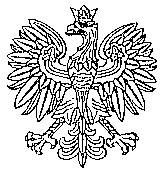 Gwarancje Skarbu PaństwaGwarancje Skarbu PaństwaGwarancje Skarbu PaństwaGwarancje Skarbu PaństwaGwarancje Skarbu PaństwaGwarancje Skarbu PaństwaGwarancje Skarbu PaństwaKredytobiorca/WnioskodawcaKredytobiorca/WnioskodawcaKredytodawcaKwota objęta gwarancjąw zł*Uchwała Rady MinistrówData podpisania umowy gwarancjiOrgan udzielający gwarancjiGwarancje spłaty kredytów zagranicznychGwarancje spłaty kredytów zagranicznychGwarancje spłaty kredytów zagranicznychGwarancje spłaty kredytów zagranicznychGwarancje spłaty kredytów zagranicznychGwarancje spłaty kredytów zagranicznychGwarancje spłaty kredytów zagranicznychPKP PLK S.AEuropejski Bank InwestycyjnyEuropejski Bank Inwestycyjny762 165 600,00164/2019 z 18.12.2019 r.20.04.2020 r.Rada MinistrówPKP PLK S.AEuropejski Bank InwestycyjnyEuropejski Bank Inwestycyjny1 415 450 400,00165/2019 z 18.12.2019 .20.04.2020 r.Rada MinistrówPKP PLK S.A.Europejski Bank InwestycyjnyEuropejski Bank Inwestycyjny1 361 010 000,00166/2019 z 18.12.2019 r.20.04.2020 r.Rada MinistrówBank Gospodarstwa KrajowegoEuropejski Bank InwestycyjnyEuropejski Bank Inwestycyjny1 555 715 000,00110/2020 z 31.07.2020 r.10.12.2020 r. Rada MinistrówOgółem udzielone gwarancje Ogółem udzielone gwarancje Ogółem udzielone gwarancje  5 094 341 000,00 5 094 341 000,00 5 094 341 000,00 5 094 341 000,00KredytobiorcaKwota potencjalnych zobowiązań Skarbu     Państwa w zł*Poręczenia i gwarancje krajoweBank Gospodarstwa Krajowego – FP Covid-19116 933 903 463Polski Fundusz Rozwoju SA – Tarcza finansowa70 471 473 192Bank Gospodarstwa Krajowego – wsparcie KFD9 826 950 000PKP Polskie Linie Kolejowe S.A.998 384 682Agencja Rozwoju Przemysłu S.A.48 105 044Ogółem poręczenia i gwarancje krajowe198 278 816 381Gwarancje zagraniczneBank Gospodarstwa Krajowego – w tym wsparcie KFD75 505 100 91474 768 121 669PKP Polskie Linie Kolejowe S.A.13 684 112 154Gdańsk Transport Company − gwarancja wypłat z KFD7 178 222 008Autostrada Wielkopolska S.A. II-gwarancja wypłat z KFD5 952 185 695PKP Intercity S.A.1 535 248 128Polski Fundusz Rozwoju S.A. – Tarcza finansowa700 000 000Polskie Koleje Państwowe S.A.38 540 867Pozostałe gwarancje zagraniczne2 830 670Ogółem gwarancje zagraniczne104 596 240 436Ogółem potencjalne zobowiązania302.875.056.817Kategoria 
ryzykaKwota potencjalnych zobowiązań w złKwota potencjalnych zobowiązań w złUdział w sumie potencjalnych zobowiązańUdział w sumie potencjalnych zobowiązań31.12.201931.12.202031.12.201931.12.2020I-niskie97 904 554 486286 618 770 986 87,91%94,63%II-średnie13 466 765 98116 256 285 83112,09%5,37%III-podwyższone----IV-wysokie----V-wypłaty----Razem111 371 320 467302 875 056 817100%100%Kwota potencjalnych zobowiązań w złKwota potencjalnych zobowiązań w złWspółczynnik ryzyka dla całego portfelaWspółczynnik ryzyka dla całego portfelaWg stanu na dzieńWg stanu na dzień31.12.201931.12.202031.12.201931.12.2020RazemRazem111 371 320 467302 875 056 8174,8%2,2%W tym:poręczenia igwarancje krajowe11 355 697 505198 278 816 3813,9%0,2%gwarancje zagraniczne100 015 622 962104 596 240 4365,0%5,8%